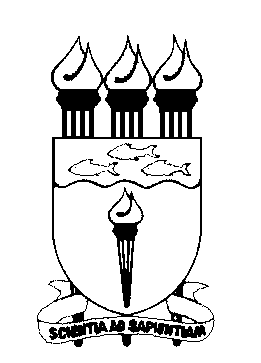 SERVIÇO PÚBLICO FEDERALUNIVERSIDADE FEDERAL DE ALAGOAS - UFALCAMPUS DO SERTÃO – DELMIRO GOUVEIACOORDENAÇÃO DE MONITORIA – COGRADQUADRO DE VAGAS MONITORIA – 2019Curso: GeografiaCoordenador(a): José Alegnoberto Leite FechineSERVIÇO PÚBLICO FEDERALUNIVERSIDADE FEDERAL DE ALAGOAS - UFALCAMPUS DO SERTÃO – DELMIRO GOUVEIACOORDENAÇÃO DE MONITORIA – COGRADQUADRO DE VAGAS MONITORIA – 2019Curso: GeografiaCoordenador(a): José Alegnoberto Leite FechineNºCOM BOLSACOM BOLSACOM BOLSACOM BOLSADISCIPLINAVAGA (QT.)PROF. ORIENTADORPONTO PARA PROVA ESCRITA01Geomorfologia01Flávia Jorge de LimaDomínios morfoclimáticos do Brasil02Introdução à Ciência Geográfica01Kleber Costa da SilvaCategorias e paradigmas de pensamento da Geografia 03Hidrografia01Fernando Pinto CoelhoEstudo e Manejo de Bacias Hidrográficas04Noções Básicas de Cartografia01Roberval Felippe Pereira de LimaCartografia, base do desenvolvimento socialNºSEM BOLSASEM BOLSASEM BOLSASEM BOLSADISCIPLINAVAGA (QT.)PROF. ORIENTADORPONTO PARA PROVA ESCRITA01Biogeografia01Fernando Pinto CoelhoAnálise geofísica dos biomas terrestres e brasileiros02Gênero e Geografia01Suana Medeiros SilvaA divisão sexual do trabalho na reprodução capitalista. O trabalho remunerado e o trabalho não-remunerado.03Geografia da População01Suana Medeiros SilvaPrincipais teorias populacionais04Quantificação em Geografia01José Alegnoberto Leite FechineTabelas, gráficos e frequência05Cartografia Temática01José Alegnoberto Leite FechineSemiologia gráfica